HRVATSKI JEZIK -ČETVRTAK, 14.10.2021.-LKPAZI!!! Pročitaj rečenice. Od niječnih rečenica stvori jesne rečenice i napiši ih.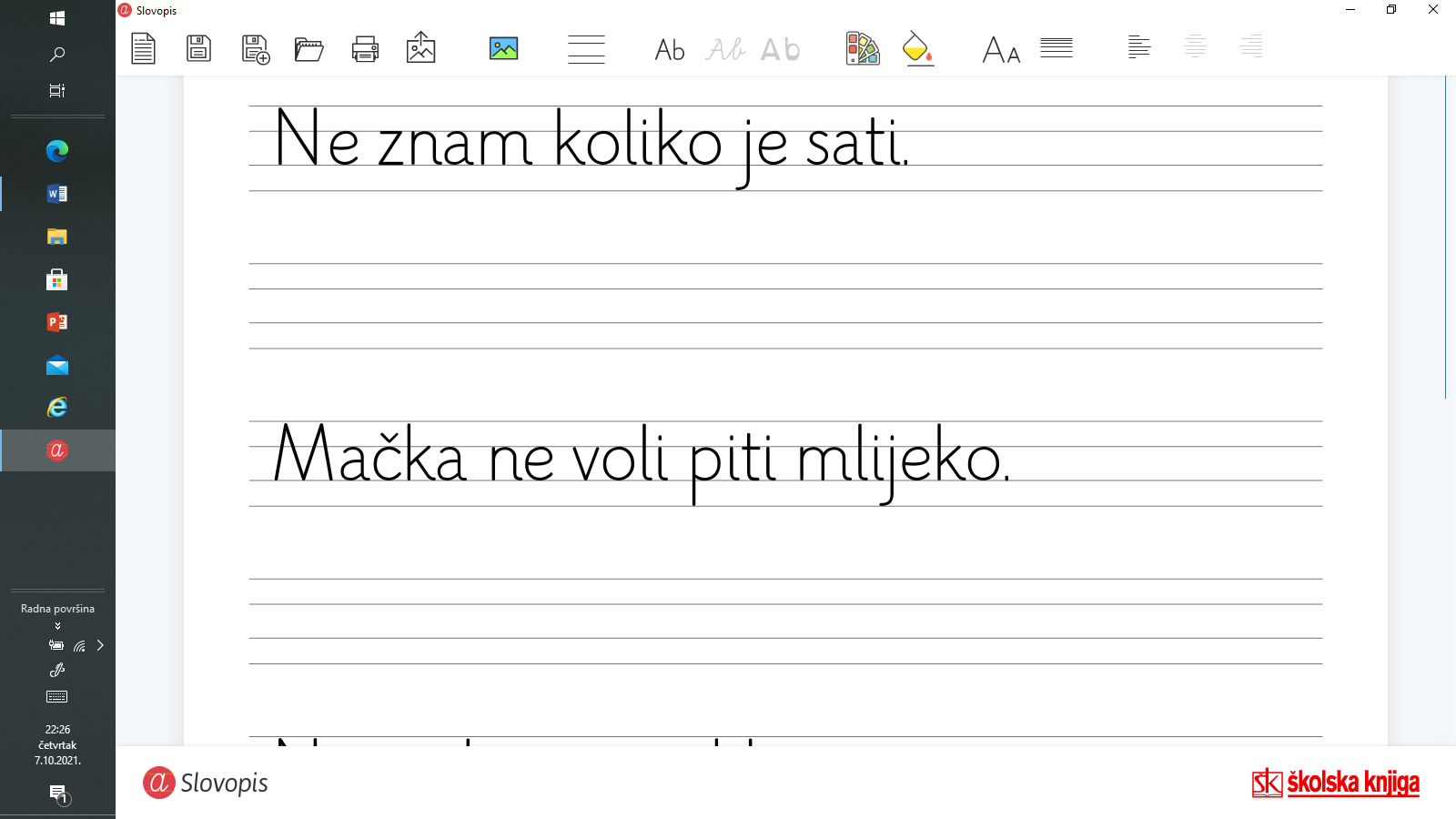 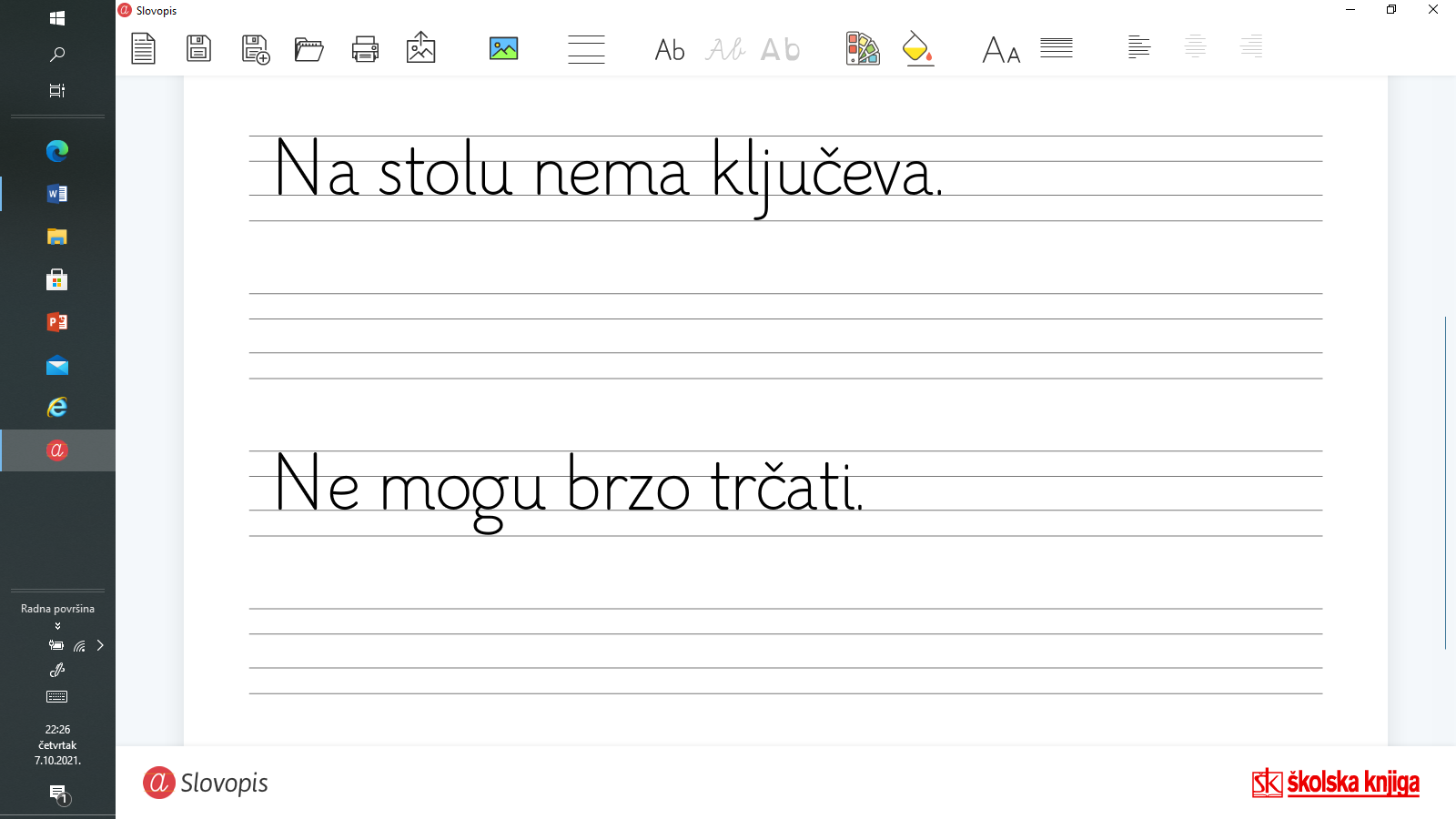 